						Projektas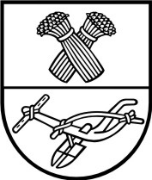 panevėžio rajono savivaldybės tarybasprendimasDĖL NEKILNOJAMOJO TURTO NURAŠYMO 2020 m. liepos 2 d. Nr. T-PanevėžysVadovaudamasi Lietuvos Respublikos valstybės ir savivaldybių turto valdymo, naudojimo ir disponavimo juo įstatymo 26 ir 27 straipsniais, Pripažinto nereikalingu arba netinkamu (negalimu) naudoti valstybės ir savivaldybių turto nurašymo, išardymo ir likvidavimo tvarkos aprašu, patvirtintu Lietuvos Respublikos Vyriausybės 2001 m. spalio 19 d. nutarimu Nr. 1250 „Dėl Pripažinto nereikalingu arba netinkamu (negalimu) naudoti valstybės ir savivaldybių turto nurašymo, išardymo ir likvidavimo tvarkos aprašo patvirtinimo“, bei atsižvelgdama į Panevėžio r. Linkaučių pagrindinės mokyklos 2020-06-08 raštą Nr. D2-53 „Dėl turto nurašymo“, Savivaldybės taryba 
n u s p r e n d ž i a:1. Nurašyti ir likviduoti pripažintą netinkamu (negalimu) naudoti dėl fizinio ir funkcinio nusidėvėjimo Panevėžio rajono savivaldybei nuosavybės teise priklausantį ir šiuo metu patikėjimo teise Panevėžio r. Linkaučių pagrindinės mokyklos valdomą nekilnojamąjį turtą: inžinerinius tinklus – šilumos tinklus (unikalus Nr. 6600-0001-3016, inventorinis Nr. 291020005-3, paduodančioji linija – 51,73 m, grįžtamoji linija – 51,73 m, įsigijimo savikaina – 13 206,67 Eur, likutinė vertė – 0 Eur), esančius Panevėžio r. sav., Krekenavos sen., Linkaučių k.2. Įgalioti Panevėžio r. Linkaučių pagrindinės mokyklos direktorę Virginiją Caporkienę šio sprendimo 1 punkte nurodytą turtą iki 2020 m. rugpjūčio 28 d. likviduoti teisės aktų nustatyta tvarka.PANEVĖŽIO RAJONO SAVIVALDYBĖS ADMINISTRACIJOS EKONOMIKOS IR TURTO VALDYMO SKYRIUSPanevėžio rajono savivaldybės tarybaiAIŠKINAMASIS RAŠTAS DĖL SPRENDIMO „Dėl NEKILNOJAMOJO TURTO NURAŠYMO“ PROJEKTO2020 m. birželio 17 d.  Panevėžys	1. Projekto rengimą paskatinusios priežastys	Panevėžio r. Linkaučių pagrindinės mokyklos 2020-06-08 raštas Nr. D2-53 „Dėl turto nurašymo“.2. Projekto rengimo esmė ir tikslai	Pagal Pripažinto nereikalingu arba netinkamu (negalimu) naudoti valstybės ir savivaldybių turto nurašymo, išardymo ir likvidavimo tvarkos aprašą, patvirtintą Lietuvos Respublikos Vyriausybės 2001 m. spalio 19 d. nutarimu Nr. 1250, sprendimą dėl pripažinto netinkamu (negalimu) naudoti savivaldybės nekilnojamojo turto nurašymo priima savivaldybės taryba. 	Sprendimo projekte siūloma nurašyti ir likviduoti Panevėžio r. Linkaučių pagrindinės mokyklos direktoriaus 2020 m. gegužės 20 d. įsakymu Nr. V-48 „Dėl turto pripažinimo netinkamu (negalimu) naudoti“ pripažintus netinkamus (negalimu) naudoti dėl fizinio ir funkcinio nusidėvėjimo inžinerinius tinklus – šilumos tinklus (unikalus Nr. 6600-0001-3016, inventorinis Nr. 291020005-3, paduodančioji linija – 51,73 m, grįžtamoji linija – 51,73 m, įsigijimo savikaina – 13 206,67 Eur, likutinė vertė – 0 Eur), esančius Panevėžio r. sav., Krekenavos sen., Linkaučių k. Nereikalingų arba netinkamų (negalimų) naudoti nekilnojamojo turto ar kitų nekilnojamųjų daiktų apžiūros 2020 m. birželio 8 d. pažymoje Nr. BVL-17 teigiama, kad šilumos tinklai netinkami eksploatuoti po 2013 m. atliktos mokyklos šildymo sistemos rekonstrukcijos.  	3. Kokių pozityvių rezultatų laukiama	Vykdomi teisės aktai. 	4. Galimos neigiamos pasekmės priėmus projektą, kokių priemonių reikėtų imtis, kad tokių pasekmių būtų išvengta	Nėra.	5. Kokius galiojančius teisės aktus būtina pakeisti ar panaikinti, priėmus teikiamą projektąNereikia.	6. Reikiami paskaičiavimai, išlaidų sąmatos bei finansavimo šaltiniai, reikalingi sprendimui įgyvendinti	Sprendimui įgyvendinti bus reikalingos savivaldybės lėšos.Skyriaus vedėja                                                                                                      Aldona Čiegytė